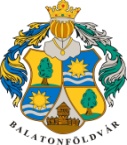 Ügyiratszám: ……./2017.            				ElőterjesztésBalatonföldvár Város Önkormányzat Képviselő-testületének2017. december 14-i üléséreElőterjesztést készítette: Köselingné dr. Kovács Zita jegyzőSzavazás módja: egyszerű többség/ minősített többségTárgyalás: nyilvános ülés/zárt ülésVéleményező bizottság: PÜBTárgy: Megállapodás a Megállapodás Katolikus Egyházközséggel a Kápolna parkban keresztút stációk elhelyezése tárgyában Tisztelt Képviselő-testület!I. résza./ ElőzményekA  helyi  katolikus hívek kezdeményezték, hogy a Petőfi utcai Kápolna  mellett, a parkban a keresztút stációk elhelyezésére kerüljön sor. A hívek a stáció elkészíttetését és elhelyezését adományokból, támogatásokból valósítják meg, az önkormányzattól a park mint önkormányzati tulajdonú helyszín térítésmentes  rendelkezésre bocsátását  kérték. b./ az előkészítés során felmerülő véleményekA kezdeményezés   jól illeszkedik Kápolna  és a körülötte lévő  park felújításához és  várhatóan tovább növeli a területre illetőleg  egyházi rendezvényekre érkezők számát. c./ a tárgykört érintő jogszabályokNemzeti vagyonról szóló  2011. évi CXCVI tv. d./ azon körülmények összefoglalása, amelyek a döntést indokoljákHelyi keresztény közösség kezdeményezése és a áldozatvállalása a megvalósítás érdekében. e./ Érintett önkormányzatok álláspontjaiBalatonföldvár önkormányzatán  kívül más önkormányzatot nem érint. II. résza./ indoklás nélküli, egyértelműen megfogalmazott határozati javaslat,Balatonföldvár Város Önkormányzatának Képviselő-testülete tulajdonosi hozzájárulást ad a Kőröshegyi Római Katolikus Plébánia /Balatonföldvári Egyházközség/ részére a  balatonföldvári 1660/2 hrsz-ú, Kápolna parkban történő keresztút stációk elhelyezésére.A stációk megvalósítását célzó megállapodást az előterjesztés melléklete szerint jóváhagyja. Felhatalmazza a polgármestert a megállapodás aláírására. b./ végrehajtásért felelős személy megnevezése: Holovits Huba polgármesterc./ határidő megjelölése :						  Tisztelettel: 2018. január 15. Balatonföldvár, 2017. december 7.			                     Holovits Huba s.k.									      PolgármesterMegállapodásamely egyrészről Balatonföldvár Város  Önkormányzata (Székhely: 8623 Balatonföldvár Petőfi   u. 1. szám,  statisztikai szám: 15731364-8411-32114, adószám: 15731364-2-14, képviseli: Holovits Huba Polgármester), a továbbiakban: Önkormányzat)másrészről a Kőröshegyi Római Katolikus Plébánia,( balatonföldvári Egyházközség ) (Székhelye: Kőröshegy József A. u. 1.,  adószám: 19947884114, képviseli:   Varga Péter Plébános)(a továbbiakban: Egyházközség) együttesen a Felek között jött létre az alulírott helyen és napon az alábbi feltételekkel:A megállapodás céljaBalatonföldvár Város Önkormányzatának  1/1 arányú tulajdonát képezi a balatonföldvári 1660/2 hrsz. alatt felvett, az ingatlan-nyilvántartásban „kivett közpark” művelési ágú, összesen 14272 m2 alapterületű ingatlan, amely ténylegesen a Balatonföldvár Petőfi Sándor utcai Kápolna parknak felel meg (továbbiakban: Kápolna park). Az ingatlan a Nemzeti vagyonról szóló 2011. évi CXCVI tv. 5.§ alapján  helyi önkormányzat tulajdonában álló nemzeti vagyon.Felek célja, hogy a Egyházközség híveinek kezdeményezése alapján az I.1. pont szerinti Kápolna parkban, 14 elemből álló  stáció elhelyezésére kerüljön sor összhangban a Magyarország helyi önkormányzatairól szóló 2011. évi CLXXXIX törvény  42. §. 8. pontjában meghatározott köztéri  szobor,  műalkotás állításának szabályaival.   A megállapodás tárgyaA jelen megállapodás keretében az  Egyházközség vállalja a megállapodás mellékletét képező tervek szerinti stáció elemeinek elkészíttetését, engedélyezését  és a Kápolna parkban történő elhelyezését.  Az Önkormányzat jelen megállapodás keretében vállalja, hogy a Kápolna parkban térítésmentesen területet biztosít a stáció elemeinek elhelyezésére továbbá, hogy az elhelyezést követően a köztéri műalkotásokra vonatkozó szabályok szerint gondoskodik azok karbantartásáról, állagmegóvásáról.  A megállapodás  tartalma, a felek jogai, kötelezettségeiAz Egyházközség jogai,  kötelezettségeiAz Egyházközség gondoskodik a stáció  terveinek elkészíttetéséről, a szükséges építési engedélyezési, településképi véleményezési eljárás lefolytatásáról.Az Egyházközség a tervek alapján elkészítteti  a stáció elemeit illetőleg az adományozók neveit tartalmazó feliratokat.Az önkormányzattal előzetesen egyeztetett időpontban gondoskodik a stáció elemeinek Kápolna parkban történő elhelyezéséről és megszenteléséről.Az Egyházközösség feladata a stáció elkészíttetéséhez és elhelyezéséhez szükséges anyagi eszközök, támogatások, adományok összegyűjtése, a teljes pénzügyi elszámolás bonyolítása.Az Önkormányzat jogai,  kötelezettségeiAz Önkormányzat kötelezettséget vállal arra, hogy a stáció elhelyezéshez térítésmentesen biztosítja a területet a Kápolna parkban.A kivitelezést követően az Önkormányzat a nemzeti vagyonról szóló törvény rendelkezéseivel összhangban, el nem idegeníthető  törzsvagyonának részeként, a köztéri műalkotásokra vonatkozó szabályok szerint gondoskodik a stáció  karbantartásáról, állagmegóvásáról.Egyéb rendelkezésekJelen megállapodás a szerződő felek kölcsönös egyetértésével, kizárólag írásban módosítható vagy egészíthető ki.Felek a jelen megállapodást határozott időre a stáció kivitelezését követő  megszentelésének időpontjáig kötik.  Jelen megállapodás rendes felmondással nem szüntethető meg.Felek megállapodnak abban, hogy rendkívüli felmondási oknak csak vis maior esetét illetőleg az 1660/2 hrsz-ú ingatlan  az önkormányzati tulajdonjogának bármely okból történő megszűnését tekintik. A Felek rögzítik, hogy a magyar jog szerint jártak el és a megállapodásban nem szabályozott kérdésekben a  Polgári Törvénykönyv rendelkezéseit kell alkalmazni.A  Felek a jelen megállapodás teljesítése érdekében egymással folyamatosan  együttműködnek, egymást kölcsönösen informálják,  az esetlegesen előforduló viták elintézését elsősorban  közvetlen tárgyalások útján kísérlik meg. Az Önkormányzat kapcsolattartója: Holovits Huba polgármesterTel: 84/540-330, email: pgmh@balatonfoldvar.hu		Az Egyházközség kapcsolattartója:Varga Péter plébános			                 	          Tel: 30/298-4408 email:peteratya@gmail.comJelen megállapodásban foglaltakat Balatonföldvár Város Önkormányzatának Képviselő-testülete …/2017. (XII.14.) Kt. határozatával jóváhagyta.A Felek a jelen megállapodást, mint akaratukkal mindenben megegyezőt elolvasás és értelmezés után jóváhagyólag aláírták.Balatonföldvár, 2017. december 15. ……………………………………….		            ………………………………………                 Holovits Huba 					         Varga Péter                 Polgármester  					            PlébánosBalatonföldvár Város   Önkormányzata                       Kőröshegyi Római Katolikus Plébánia 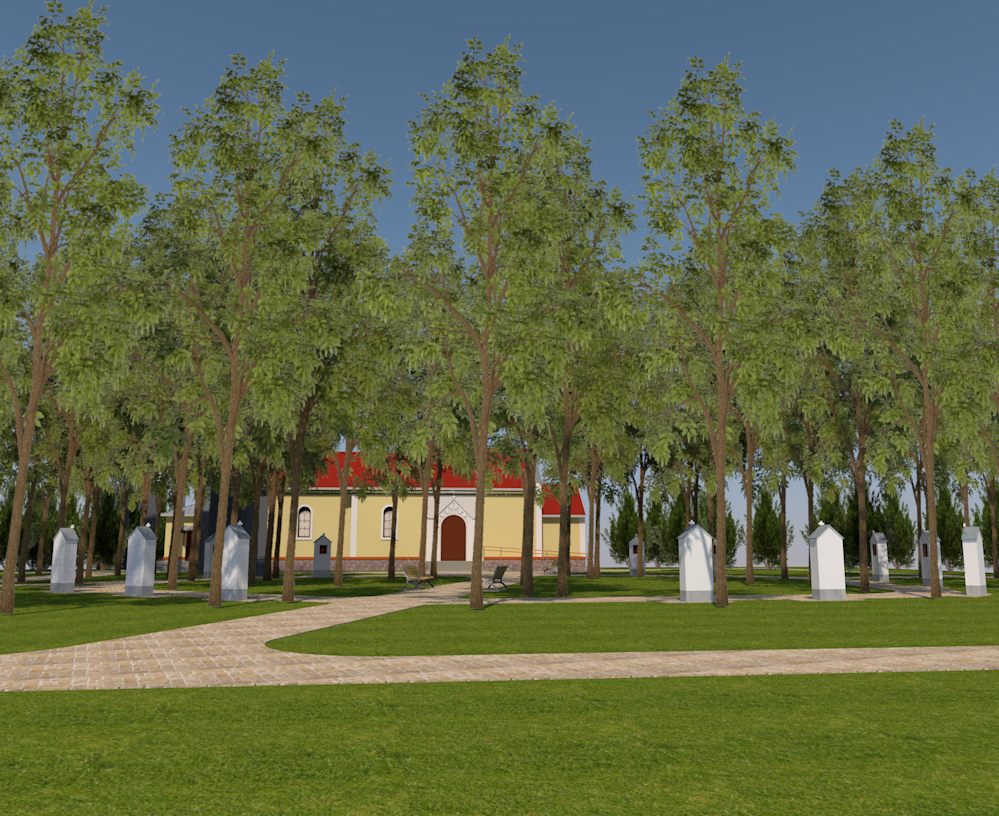 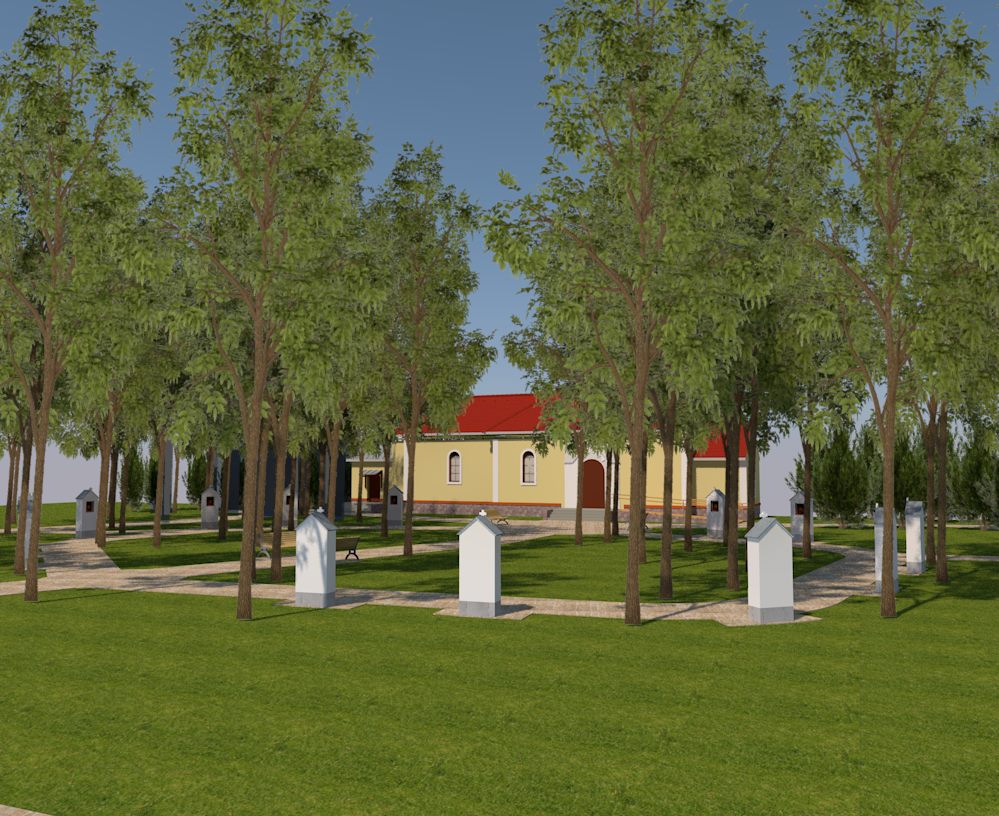 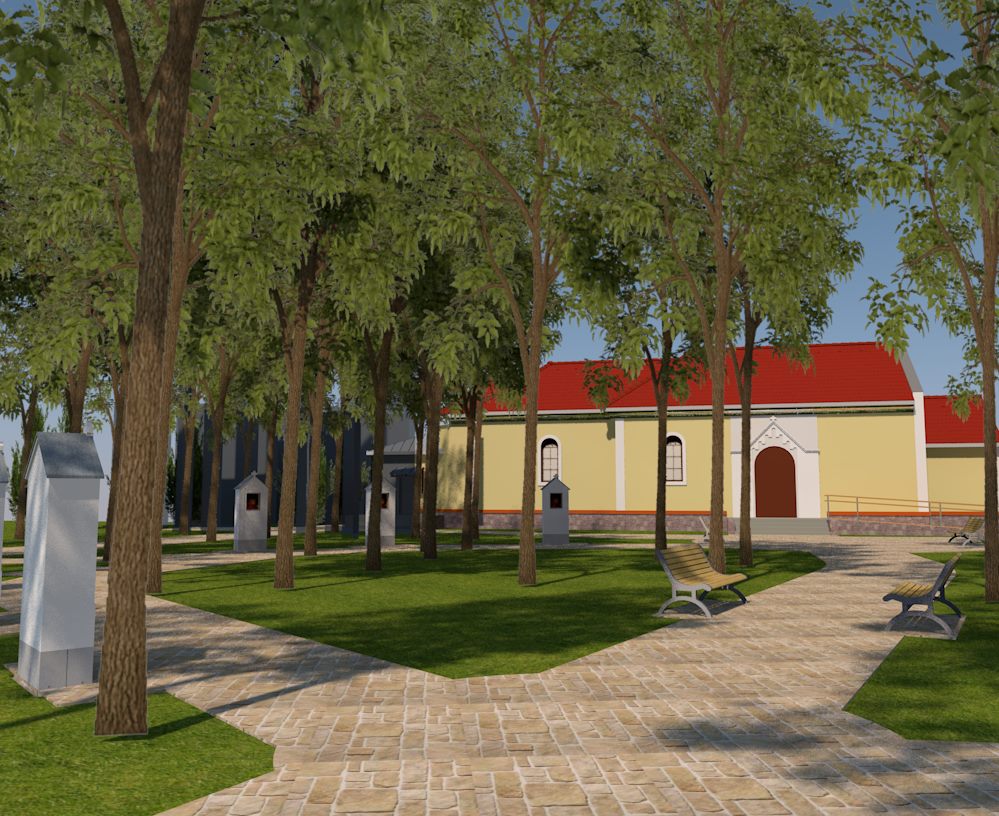 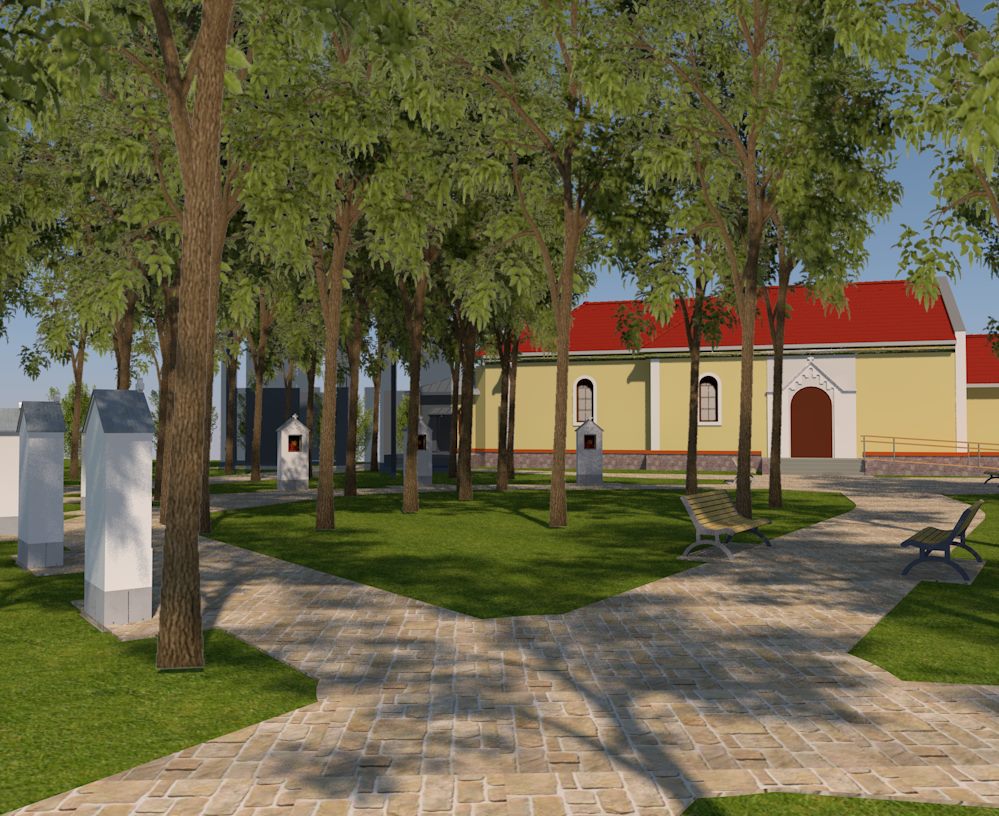 